Event Request Form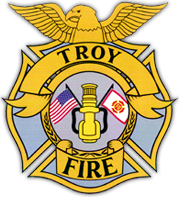 Troy Fire Protection District700 Cottage St. Shorewood, IL 60404815-725-2149Name: _______________________________________________________________________________Address: ____________________________________________ Phone: ___________________________Location of Event: ______________________________________________________________________Date of event: _______________ Starting time: _______________ Approx. ending time: _____________Fire District vehicle(s) requested: __________________________________________________________Name(s) of person(s) in charge of the event: Name: _________________________________ Name: ___________________________________ Address: _______________________________ Address: __________________________________ Phone: ________________________________ Phone: ___________________________________ Number of persons expected: ______________ Area blocked off: ___________________________The applicant agrees to hold the Troy Fire Protection District and its officials and employees harmless of any claim or injury arising out of the use of any property owned by the Troy Fire Protection District in conjunction with the terms and conditions of this request. Organizer’s Signature: ________________________________________Date: ______________________Please email completed form to amenard@troyfpd.com no later than 2 weeks prior to your event.===================================================================================== OFFICE USE ONLY: Approval Signature, Chief Paul Hertzmann: _________________________________________________ Special Instructions: ____________________________________________________________________ 